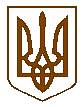 ВИКОНКОМ  КРИВОРІЗЬКОЇ  МІСЬКОЇ  РАДИДЕПАРТАМЕНТ ОСВІТИ І НАУКИ Н  А  К  А  ЗПро організацію роботи закладів загальної середньої освіти з питань превентивного виховання у 2021/2022 навчальному роціКеруючись законами України «Про освіту», «Про повну загальну середню освіту», «Про охорону дитинства», «Про соціальну роботу з сім’ями, дітьми та молоддю», «Про запобігання і протидію домашньому насильству», враховуючи рекомендації листів Міністерства освіти і науки України від 16.07.2021 №1/9-362 «Деякі питання організації виховного процесу у 2021/2022 н.р. щодо формування в дітей та учнівської молоді ціннісних життєвих навичок» та від 14.08.2020 №1/9-436 «Про створення безпечного освітнього середовища в закладі та попередження і протидії булінгу (цькування)», з метою створення безпечного освітнього середовища в закладах загальної середньої освіти міста,  запобігання вчинення дітьми кримінальних проступків, злочинів, правопорушень, булінгу в освітньому просторі, формування позитивних соціальних установок, попередження вживання алкогольних, наркотичних речовин, тютюнових виробів учнівською молоддю,НАКАЗУЮ:Затвердити План заходів щодо організації роботи з превентивного виховання в закладах загальної середньої освіти в 2021/2022 навчальному році (додаток ).Здійснювати контроль за виконанням Плану заходів щодо організації роботи з превентивного виховання в закладах загальної середньої освіти в 2021/2022 навчальному році та планами заходів закладів загальної середньої   освіти, спрямованих на запобігання та протидію булінгу (цькуванню) на 2021/2022 навчальний рік. Постійно3. Директору Комунального закладу «Центр професійного розвитку педагогічних працівників» Криворізької міської ради С.Ратєєвій:3.1 здійснити консультативно-методичний супровід виконання Плану заходів щодо організації роботи з превентивного виховання в закладах загальної середньої освіти в 2021/2022 навчальному році;3.2 проводити моніторинг стану організації превентивного виховання в закладах загальної середньої освіти, дотримання чинного законодавства України у питаннях організації превентивного виховання, запобігання та протидії боулінгу (цькуванню), домашньому насильству;Протягом 2021/2022 н.р.4. Керівникам  закладів загальної середньої освіти:4.1 забезпечити виконання Плану заходів щодо організації роботи з превентивного виховання в закладах загальної середньої освіти в 2021/2022 навчальному році;4.3 оприлюднювати інформацію про проведену роботу на сайтах закладів загальної середньої освіти.Постійно5. Відповідальність за виконання даного наказу покласти на головних спеціалістів відділу дошкільної, загальної середньої, позашкільної освіти, виховної роботи та охорони дитинства департаменту освіти і науки виконкому Криворізької міської ради Г.Мотижинець, О.Бородавку, контроль – на заступника директора департаменту освіти і науки виконкому Криворізької міської ради Т.Басову.Директор								Тетяна КріпакГалина Мотижинець 493 08 95, 97 85Олена Бородавка  92 03 88, 96 55Додаток 1до наказу департаменту освіти і науки виконкому Криворізької міської ради від   02.09.2021  №149ПЛАН ЗАХОДІВщодо організації   роботи  з превентивного виховання в закладах загальної  середньої освіти в  2021/2022  навчальному роціЗабезпечити виконання чинних законодавчих та нормативно-правових документів у частині проведення якісної роботи серед учнів, спрямованої  на  створення безпечного освітнього середовища в закладах освіти, запобігання вчинення дітьми злочинів, правопорушень, булінгу в освітньому просторі, формування позитивних соціальних установок, попередження вживання алкогольних, наркотичних речовин, тютюнових виробів дітьми та підлітками – учнями закладів загальної середньої освіти.Керівники закладів загальної  середньої освітиПротягом  2021/2022 н.р.Надавати методичну, консультативну допомогу педагогам закладів загальної середньої освіти щодо організації превентивного виховання, впровадження профілактичних програм в освітній процес, проведення інформаційно-роз’яснювальної, профілактичної роботи  серед учнів та їх батьків шляхом організації та проведення різних заходів для педагогічних працівників та учнівської молоді міста.КЗ «ЦПРПП» КМРПротягом 2021/2022 н.р.Розробити, затвердити та оприлюднити на вебсайті закладу загальної середньої освіти План заходів, спрямованих на запобігання та протидію булінгу (цькуванню)  на  2021/2022  навчальний рік.Керівники закладів загальної  середньої освітиДо 10 вересня 2021 року Організувати та здійснювати контроль за проведенням інформаційно-роз’яснювальної роботи серед учасників освітнього процесу щодо порядку реагування на випадки булінгу та відповідальності за булінг в закладі освіти.Керівники закладів загальної  середньої освітиПостійноСприяти залученню до превентивної роботи з учнями, педагогами, батьками відповідні установи, організації, фонди тощо.Керівники закладів загальної  середньої освітиПротягом  2021/2022 н.р.Створити умови для формування позитивних якостей особистості в процесі різноманітних видів освітньої діяльності, що сприяють інтелектуальному, морально-етичному, естетичному розвитку, виробленню стійкості до негативних впливів.Керівники закладів загальної  середньої освітиПротягом  2021/2022 н.р.Проводити педагогічні ради, семінари, засідання «круглих столів» тощо за участю педагогів, класних керівників, заступників директорів з виховної роботи, соціальних педагогів, практичних психологів, вчителів предмету «Основи здоров’я»  з розглядом питань організації роботи з формування позитивних соціальних установок (запобігання вживанню школярами алкогольних, наркотичних речовин, тютюнових виробів, попередження булінгу та агресії в учнівської молоді) як системного  педагогічного  процесу. Керівники закладів загальної  середньої освітиПротягом 2021/2022 н.р.Продовжувати практику створення шкіл порозуміння в закладах загальної середньої освіти.Керівники закладів загальної  середньої освітиПротягом  2021/2022 н.р.Забезпечити соціально-психологічну діяльність, педагогічно зорієнтовану на протидію торгівлі людьми, втягування дітей і молоді в негативні ситуації. Організувати проведення  просвітницьких тижнів, декад, місячників («За здоровий спосіб життя!», «16 днів проти насильства», «Ти маєш знати!» «Я маю право!», тижні психології та права), превентивних бесід, тренінгів, рольових ігор, програвання ситуацій, використання малюнків, тематичних круглих столів, диспутів, тематичних презентацій, конкурсів рекламних плакатів, агітбригад тощо та інших інтерактивних форм і методів роботи за  участі  медичних фахівців, представників  громадських  організацій.КЗ «ЦПРПП» КМРЗаклади загальної  середньої освітиПротягом  2021/2022  н.р.Проводити тематичні акції, флешмоби, спортивні змагання, конкурси малюнків, плакатів, бліц-опитування, перегляд мультимедійних презентацій, відеороликів тощо, направлених на популяризацію ведення здорового способу життя.КЗ «ЦПРПП» КМРЗаклади загальної  середньої освітиПротягом  2021/2022 н.р.Проводити серед учнів закладів загальної середньої освіти  діагностичну та превентивно-корекційну роботу, надавати комплексну психолого-педагогічну і соціальну допомогу неповнолітнім, які перебувають у складних життєвих обставинах, мають схильність до асоціальних проявів.Соціально-психологічні служби закладів загальної середньої освітиПротягом  2020/2021 н.р.Повідомляти департамент освіти і науки виконкому міської ради про виявлені та підтверджені факти булінгу (цькування) в закладах загальної середньої освіти міста.Керівники закладів загальної  середньої освітиТерміново (протягом доби)Здійснювати контроль за виконанням чинного законодавства України  з питань протидії булінгу (цькування), заборони тютюнокуріння у  приміщеннях та на території закладів освіти.Керівники закладів загальної  середньої освітиПротягом  2021/2022 н.р. Розміщувати на сайтах, інформаційних стендах у закладах загальної середньої освіти матеріали щодо відповідальності учасників освітнього процесу за булінг (цькування), вчинення учнями правопорушень та злочинів, практичні поради щодо організації здорового способу життя, рекомендації щодо відмови від вживання тютюнових виробів тощо.Заклади загальної  середньої освітиПротягом  2021/2022 н.р.Дотримуватись методичних рекомендацій, затверджених наказом МОН від 02.10.2018 №1047 «Про затвердження методичних рекомендацій щодо виявлення, реагування на випадки домашнього насильства і взаємодії педагогічних працівників із органами та службами».Керівники закладів загальної  середньої освітиПротягом  2021/2022 н.р.Проводити  роз’яснювальну роботу серед батьківської, педагогічної, учнівської громад щодо використання механізмів захисту прав людини/дитини  в Україні; інтерактивні заняття, тренінги, дискусії, ділові  ігри тощо для школярів із розглядом реальних життєвих ситуацій  для формування та розвитку життєвих компетенцій учнівської молоді, активної громадянської позиції, правомірної поведінки учнів.Педагогічні працівники закладів загальної  середньої освітиПротягом  2021/2022 н.р. Сприяти впровадженню в закладах загальної середньої освіти інформаційно-освітніх програм та просвітницьких проєктів.КЗ «ЦПРПП» КМРПротягом  2021/2022 н.р.Залучати учнівську молодь до участі у заняттях гуртків та секцій, масових заходах різного рівня (у тому числі дистанційно), роботі в органах учнівського самоврядування.Керівники закладів загальної  середньої та позашкільної освітиПротягом  2021/2022 н.р.Здійснювати превентивні заходи з формування безпечної поведінки здобувачів освіти у мережі Інтернет, попередження кібербулінгу та секстінгу.Керівники закладів загальної  середньої та позашкільної освітиПротягом  2021/2022 н.р.02.09.2021         м. Кривий Ріг                             №1491490